RICHIESTA AUTORIZZAZIONE MISSIONE (Regolamento Missioni - Disposizione n.1345/2019 - in vigore dal 01.04.2019) PERSONALE DOCENTE  Nominativo........................................................................................................................................................................  Ruolo Docente .................................................................................................................................................................. Struttura di afferenza......................................................................................................................................................... Data inizio missione ......................................................................................................................................................... Data termine missione....................................................................................................................................................... Località della missione...................................................................................................................................................... mezzo di trasporto utilizzato ............................................................................................................................................ Finalità della missione...................................................................................................................................................... [  ] Rimborso documentato   [  ] Trattamento alternativo (opzione valida solo in caso di missione all’estero)  PROSECUZIONE ATTIVITÀ DIDATTICA   Ai sensi dell’art.5 c.9 del Regolamento nel caso di missione superiore ai 30 giorni e limitatamente al personale che svolge attività didattica, si dichiara l’avvenuta acquisizione del CDD in data.………………………………………….. Durante l’assenza dal servizio nel periodo di missione:    [  ] non è prevista attività didattica   [  ] l’attività didattica sarà proseguita dal Prof. ………………………………………………………………………… Data……………………………………………………………………………………………………………………..                              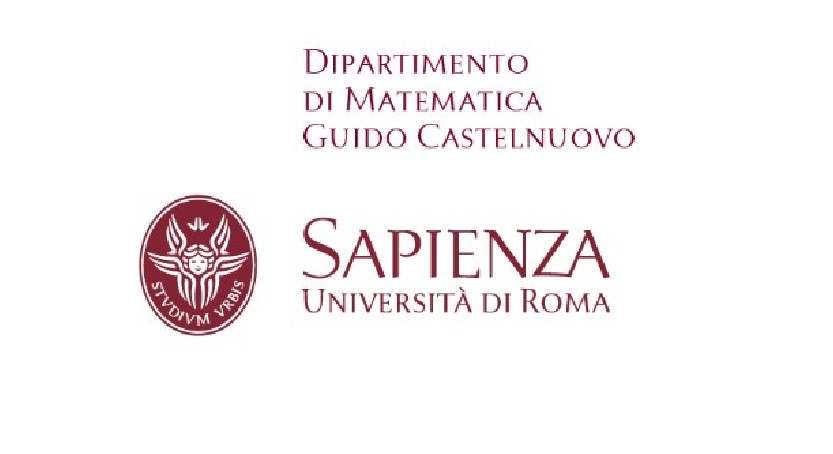 Firma di chi effettuala missione………………………………..…..…………………………………………………. AUTORIZZAZIONE DELLA MISSIONE (art.3 c.3,5,6,7)  Si autorizza la missione con l’uso (art.11) del:   mezzo ordinario                                                                              mezzo straordinario (allegare nota giustificativa):  	               DICHIARAZIONE DISPONIBILITA’ FONDI  La spesa della missione dovrà gravare sui fondi............................................................................................................... di cui il sottoscritto è titolare. Nome e Cognome del titolare dei fondi…...……………………………………………………………………..........    Firma del titolare dei fondi………………………………………………...…………………………………………. AUTORIZZAZIONE DELLA MISSIONE Visti i dati indicati si autorizza la missione Firma della direttrice del Dipartimento…………………...……………………………………………….................                             Firma del Responsabile Amministratore Delegato……...…..……………………………………………………….[  ] mezzo treno  	 	 [  ] mezzo aereo   [  ] mezzo marittimo [  ] mezzo autobus urbani ed extraurbano [  ] mezzo taxi [art.11 c.4 lett.d),e), f)] [  ] mezzo proprio [  ] mezzo noleggiato [  ] mezzo taxi [art.11 c. 6 e7)] [  ] mezzo taxi